DEJO CONSTANCIA QUE LOS DATOS MANIFESTADOS EN LA PRESENTE DECLARACIÓN JURADA SON REALES, LA OMISIÓN O TERGIVERSACIÓN DE ESTOS LO HARÁN PASIBLE DE LAS SANCIONES ESTATUTARIAS CORRESPONDIENTES.LA COMISIÓN DIRECTIVA QUEDA FACULTADA A ORDENAR AUDITORÍA DE CAMPO CON EL FIN DE VERIFICAR LOS DATOS CONSIGNADOS Y CONSIDERA LA PRESENTE DECLARACIÓN JURADA INFORMA-CIÓN CONFIDENCIALPARTE 01 : SOLICITUDPARTE 2: RELEVAMIENTO DE ACTIVIDADES DEL LABORATORIODECLARO POSEER MANUAL DE BIOSEGURIDAD,EL CUAL SERÁ MOSTRADO AL INSPECTOR AL MOMENTO DE LA VISITA.En caso de abonar por CTB adjuntar NOTA DE AUTORIZACIÓNPARTE 3: LISTADO DE EQUIPAMIENTODECLARO REALIZAR Y POSEER REGISTROS DE CONTROL DE TEMPERATURA EN HELADERA, FREEZER Y ESTUFA. LOS REGISTROS SERÁN MOSTRADOS AL INSPECTOR AL MOMENTO DE LA VISITA.PARTE 4: LISTADO DE DETERMINACIONES (solo las que realiza en el su laboratorio) DECLARO REALIZAR EN EL LABORATORIO Y POSEER REGISTROS DE CONTROL DE CALIDAD POR NIVEL.LOS REGISTROS SERÁN MOSTRADOS AL INSPECTOR AL MOMENTO DE LA VISITA.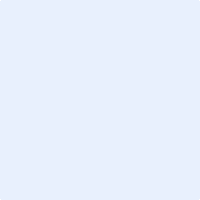 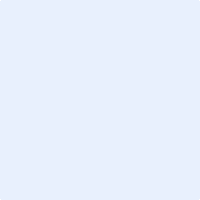 TIPO DE TRÁMITETIPO DE LABORATORIO:TIPO DE LABORATORIO:DATOS DEL LABORATORIODATOS DEL LABORATORIODATOS DEL LABORATORIODATOS DEL LABORATORIODATOS DEL LABORATORIODATOS DEL LABORATORIODATOS DEL LABORATORIODATOS DEL LABORATORIODATOS DEL LABORATORIODATOS DEL LABORATORIONombre de fantasía (Denominación)Nombre de fantasía (Denominación)Nombre de fantasía (Denominación)Nombre de fantasía (Denominación)Vencimiento de habilitaciónVencimiento de habilitaciónVencimiento de habilitaciónVencimiento de habilitaciónDirecciónLocalidadLocalidadLocalidadPropietarioTeléfonos de contactoTeléfonos de contactoTeléfonos de contactoMOVILFIJODirección de e-mailDirección de e-mail¿Es propietario del laboratorio?¿El laboratorio es parte de una Sociedad?¿Cuál?¿Posee equipamiento informático (PC, impresora, escáner, etc)?:¿Posee equipamiento informático (PC, impresora, escáner, etc)?:¿Posee equipamiento informático (PC, impresora, escáner, etc)?:Empresa de Residuos PatológicosTipo de matafuego disponible en el laboratorio:Tipo de matafuego disponible en el laboratorio:DATOS DEL/LOS DIRECTOR/ES TÉCNICO/S (TITULAR/ES)DATOS DEL/LOS DIRECTOR/ES TÉCNICO/S (TITULAR/ES)DATOS DEL/LOS DIRECTOR/ES TÉCNICO/S (TITULAR/ES)DATOS DEL/LOS DIRECTOR/ES TÉCNICO/S (TITULAR/ES)DATOS DEL/LOS DIRECTOR/ES TÉCNICO/S (TITULAR/ES)DATOS DEL/LOS DIRECTOR/ES TÉCNICO/S (TITULAR/ES)Número de Directores técnicosNúmero de Directores técnicosDirector Técnico (Titular)N° matrículaDirector Técnico (Titular)N° matrículaDirector Técnico (Titular)N° matrículaDATOS DEL PERSONALDATOS DEL PERSONALDATOS DEL PERSONALDATOS DEL PERSONALNúmero de profesionales bioquímicos (staff) : Número de profesionales bioquímicos (staff) : Número de profesionales bioquímicos (staff) : Número de personas auxiliares: Describa aquí las actividades del personal auxiliar:Describa aquí las actividades del personal auxiliar:Describa aquí las actividades del personal auxiliar:Describa aquí las actividades del personal auxiliar:HORARIOS DE ATENCIÓN GENERAL AL PÚBLICO (HORARIO DE APERTURA Y CIERRE)HORARIOS DE ATENCIÓN GENERAL AL PÚBLICO (HORARIO DE APERTURA Y CIERRE)HORARIOS DE ATENCIÓN GENERAL AL PÚBLICO (HORARIO DE APERTURA Y CIERRE)HORARIOS DE ATENCIÓN GENERAL AL PÚBLICO (HORARIO DE APERTURA Y CIERRE)HORARIOS DE ATENCIÓN GENERAL AL PÚBLICO (HORARIO DE APERTURA Y CIERRE)HORARIOS DE ATENCIÓN GENERAL AL PÚBLICO (HORARIO DE APERTURA Y CIERRE)HORARIOS DE ATENCIÓN GENERAL AL PÚBLICO (HORARIO DE APERTURA Y CIERRE)HORARIOS DE ATENCIÓN GENERAL AL PÚBLICO (HORARIO DE APERTURA Y CIERRE)HORARIOS DE ATENCIÓN GENERAL AL PÚBLICO (HORARIO DE APERTURA Y CIERRE)LUNESMARTESMIÉRCOLESJUEVESVIERNESSABADODOMINGOMAÑANAdeMAÑANAhastaTARDEdeTARDEhastaFORMA DE PAGO DEL ARANCEL AL CBSF2FORMA DE PAGO DEL ARANCEL AL CBSF2HORARIOS DE PROFESIONALES BIOQUÍMICOS (STAFF)HORARIOS DE PROFESIONALES BIOQUÍMICOS (STAFF)HORARIOS DE PROFESIONALES BIOQUÍMICOS (STAFF)HORARIOS DE PROFESIONALES BIOQUÍMICOS (STAFF)HORARIOS DE PROFESIONALES BIOQUÍMICOS (STAFF)HORARIOS DE PROFESIONALES BIOQUÍMICOS (STAFF)HORARIOS DE PROFESIONALES BIOQUÍMICOS (STAFF)HORARIOS DE PROFESIONALES BIOQUÍMICOS (STAFF)HORARIOS DE PROFESIONALES BIOQUÍMICOS (STAFF)HORARIOS DE PROFESIONALES BIOQUÍMICOS (STAFF)HORARIOS DE PROFESIONALES BIOQUÍMICOS (STAFF)APELLIDO, NOMBREN° MATRÍCULALUNESMARTESMIÉRCOLESJUEVESVIERNESSABADODOMINGOMAÑANAdeMAÑANAhastaTARDEdeTARDEhastaMAÑANAdeMAÑANAhastaTARDEdeTARDEhastaMAÑANAdeMAÑANAhastaTARDEdeTARDEhastaMAÑANAdeMAÑANAhastaTARDEdeTARDEhastaMAÑANAdeMAÑANAhastaTARDEdeTARDEhastaHORARIOS DE PROFESIONALES BIOQUÍMICOS (STAFF)HORARIOS DE PROFESIONALES BIOQUÍMICOS (STAFF)HORARIOS DE PROFESIONALES BIOQUÍMICOS (STAFF)HORARIOS DE PROFESIONALES BIOQUÍMICOS (STAFF)HORARIOS DE PROFESIONALES BIOQUÍMICOS (STAFF)HORARIOS DE PROFESIONALES BIOQUÍMICOS (STAFF)HORARIOS DE PROFESIONALES BIOQUÍMICOS (STAFF)HORARIOS DE PROFESIONALES BIOQUÍMICOS (STAFF)HORARIOS DE PROFESIONALES BIOQUÍMICOS (STAFF)HORARIOS DE PROFESIONALES BIOQUÍMICOS (STAFF)HORARIOS DE PROFESIONALES BIOQUÍMICOS (STAFF)APELLIDO, NOMBREN° MATRÍCULALUNESMARTESMIÉRCOLESJUEVESVIERNESSABADODOMINGOMAÑANAdeMAÑANAhastaTARDEdeTARDEhastaMAÑANAdeMAÑANAhastaTARDEdeTARDEhastaMAÑANAdeMAÑANAhastaTARDEdeTARDEhastaMAÑANAdeMAÑANAhastaTARDEdeTARDEhastaMAÑANAdeMAÑANAhastaTARDEdeTARDEhastaIDDENOMINACIÓNMARCANº DE SERIE1BAÑO TERMORREGULADOR2CENTRÍFUGA CON ADAPTADOR Y/O CABEZALES3FOTÓMETRO UV VISIBLE 340 A 700 NM4ESTUFA DE CULTIVO5HELADERA C/FREEZER6HELADERA7FREEZER8MICROSCOPIO BINOCULAR910111213141516HEMATOLOGÍAHEMATOLOGÍAHEMATOLOGÍAHEMATOLOGÍAQUÍMICA CLÍNICAQUÍMICA CLÍNICAQUÍMICA CLÍNICAQUÍMICA CLÍNICAORINAORINAORINAORINAMATERIA FECALMATERIA FECALMATERIA FECALMATERIA FECALMICROBIOLOGÍAMICROBIOLOGÍAMICROBIOLOGÍAMICROBIOLOGÍASEROLOGÍASEROLOGÍASEROLOGÍASEROLOGÍAENDOCRINOLOGÍAENDOCRINOLOGÍAENDOCRINOLOGÍAENDOCRINOLOGÍATEST RÁPIDOSTEST RÁPIDOSTEST RÁPIDOSTEST RÁPIDOSTÉCNICAS MANUALESTÉCNICAS MANUALESTÉCNICAS MANUALESTÉCNICAS MANUALESOTROSOTROSOTROSOTROS